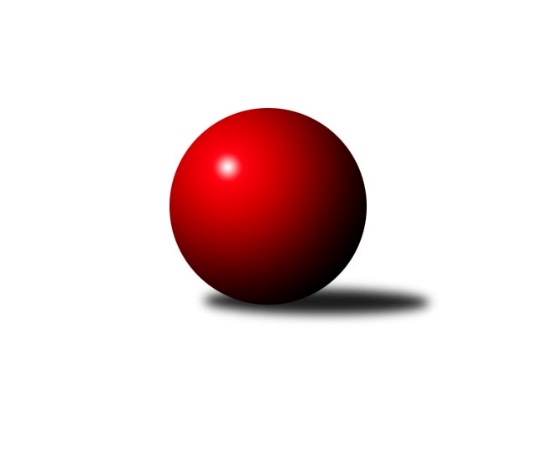 Č.19Ročník 2016/2017	11.3.2017Nejlepšího výkonu v tomto kole: 3440 dosáhlo družstvo: TJ Start Rychnov n. Kn.3. KLM C 2016/2017Výsledky 19. kolaSouhrnný přehled výsledků:TJ Start Rychnov n. Kn.	- TJ  Odry ˝A˝	6:2	3440:3302	13.0:11.0	11.3.KK Zábřeh ˝B˝	- KK Šumperk˝A˝	7:1	3262:3158	13.0:11.0	11.3.TJ Sokol Bohumín ˝A˝	- TJ Tatran Litovel ˝A˝	6:2	3091:3017	14.0:10.0	11.3.TJ Zbrojovka Vsetín ˝A˝	- TJ  Prostějov ˝A˝	2:6	3245:3258	13.0:11.0	11.3.Sokol Přemyslovice˝A˝	- HKK Olomouc ˝B˝	3:5	3097:3107	9.0:15.0	11.3.SKK  Náchod	- TJ Jiskra Rýmařov ˝A˝	2:6	3253:3326	8.0:16.0	11.3.Tabulka družstev:	1.	TJ  Prostějov ˝A˝	19	12	1	6	91.0 : 61.0 	247.5 : 208.5 	 3183	25	2.	TJ Jiskra Rýmařov ˝A˝	19	11	3	5	89.5 : 62.5 	243.5 : 212.5 	 3219	25	3.	TJ Sokol Bohumín ˝A˝	19	11	1	7	89.0 : 63.0 	236.5 : 219.5 	 3128	23	4.	KK Šumperk˝A˝	19	11	0	8	83.5 : 68.5 	241.0 : 215.0 	 3178	22	5.	SKK  Náchod	19	10	0	9	76.0 : 76.0 	219.5 : 236.5 	 3148	20	6.	HKK Olomouc ˝B˝	19	10	0	9	75.5 : 76.5 	230.0 : 226.0 	 3154	20	7.	KK Zábřeh ˝B˝	19	8	2	9	73.0 : 79.0 	236.0 : 220.0 	 3174	18	8.	TJ Zbrojovka Vsetín ˝A˝	19	8	1	10	77.0 : 75.0 	231.0 : 225.0 	 3170	17	9.	TJ Tatran Litovel ˝A˝	19	7	2	10	70.5 : 81.5 	220.0 : 236.0 	 3176	16	10.	TJ Start Rychnov n. Kn.	19	7	1	11	62.0 : 90.0 	213.5 : 242.5 	 3157	15	11.	Sokol Přemyslovice˝A˝	19	7	0	12	65.5 : 86.5 	217.5 : 238.5 	 3180	14	12.	TJ  Odry ˝A˝	19	5	3	11	59.5 : 92.5 	200.0 : 256.0 	 3144	13Podrobné výsledky kola:	 TJ Start Rychnov n. Kn.	3440	6:2	3302	TJ  Odry ˝A˝	Petr Galus	127 	 133 	 148 	130	538 	 2:2 	 535 	 129	156 	 138	112	Vojtěch Rozkopal	Jiří Pácha	134 	 124 	 125 	137	520 	 0:4 	 614 	 145	161 	 158	150	Marek Frydrych	Václav Šmída	133 	 155 	 157 	124	569 	 2:2 	 551 	 147	142 	 135	127	Michal Pavič	David Urbánek	131 	 158 	 150 	168	607 	 4:0 	 490 	 120	130 	 128	112	Miroslav Dimidenko *1	Jakub Seniura	151 	 159 	 151 	163	624 	 4:0 	 512 	 135	129 	 126	122	Petr Dvorský	Roman Kindl	150 	 150 	 140 	142	582 	 1:3 	 600 	 137	151 	 154	158	Karel Chlevišťanrozhodčí: střídání: *1 od 54. hodu Jaroslav LušovskýNejlepší výkon utkání: 624 - Jakub Seniura	 KK Zábřeh ˝B˝	3262	7:1	3158	KK Šumperk˝A˝	Tomáš Dražil	135 	 145 	 127 	135	542 	 3:1 	 479 	 113	113 	 141	112	Adam Běláška *1	Milan Šula	116 	 139 	 131 	135	521 	 0:4 	 596 	 135	163 	 146	152	Josef Touš	Jan Körner	140 	 134 	 138 	141	553 	 2:2 	 525 	 126	135 	 120	144	Marek Zapletal	Martin Vitásek	122 	 127 	 142 	157	548 	 3:1 	 507 	 120	148 	 111	128	Miroslav Smrčka	Jiří Michálek	134 	 146 	 156 	128	564 	 2:2 	 543 	 151	113 	 134	145	Jaroslav Sedlář	Miroslav Štěpán	146 	 120 	 128 	140	534 	 3:1 	 508 	 135	141 	 117	115	Petr Matějkarozhodčí: střídání: *1 od 61. hodu Gustav VojtekNejlepší výkon utkání: 596 - Josef Touš	 TJ Sokol Bohumín ˝A˝	3091	6:2	3017	TJ Tatran Litovel ˝A˝	Karol Nitka	129 	 136 	 129 	125	519 	 3:1 	 504 	 118	123 	 124	139	David Čulík	Roman Honl	149 	 136 	 119 	110	514 	 2.5:1.5 	 489 	 129	121 	 129	110	Jiří Čamek	Jan Zaškolný	138 	 123 	 127 	127	515 	 1:3 	 523 	 146	128 	 113	136	Jakub Mokoš	Aleš Kohutek	138 	 119 	 125 	133	515 	 2.5:1.5 	 499 	 131	119 	 115	134	Kamil Axman	Pavel Niesyt	142 	 125 	 131 	139	537 	 3:1 	 507 	 120	131 	 124	132	Jiří Fiala	Fridrich Péli	112 	 125 	 126 	128	491 	 2:2 	 495 	 121	123 	 129	122	František Balekarozhodčí: Nejlepší výkon utkání: 537 - Pavel Niesyt	 TJ Zbrojovka Vsetín ˝A˝	3245	2:6	3258	TJ  Prostějov ˝A˝	Tomáš Novosad	124 	 156 	 122 	102	504 	 2:2 	 545 	 146	141 	 121	137	Miroslav Znojil	Daniel Bělíček	143 	 121 	 113 	145	522 	 2:2 	 526 	 133	128 	 143	122	Michal Smejkal	Zoltán Bagári	135 	 139 	 140 	127	541 	 2:2 	 559 	 127	133 	 147	152	Bronislav Diviš	Martin Dolák	126 	 146 	 151 	143	566 	 2:2 	 546 	 141	146 	 116	143	Jan Pernica	Vlastimil Bělíček	144 	 148 	 157 	153	602 	 4:0 	 543 	 130	147 	 127	139	Roman Rolenc	Tomáš Hambálek	120 	 128 	 120 	142	510 	 1:3 	 539 	 148	143 	 122	126	Aleš Čapkarozhodčí: Nejlepší výkon utkání: 602 - Vlastimil Bělíček	 Sokol Přemyslovice˝A˝	3097	3:5	3107	HKK Olomouc ˝B˝	Pavel Močár	134 	 131 	 118 	124	507 	 2:2 	 491 	 116	124 	 123	128	Miroslav Dokoupil	Radek Grulich	126 	 131 	 135 	143	535 	 1:3 	 544 	 136	136 	 137	135	Břetislav Sobota	Jiří Šoupal	126 	 132 	 133 	124	515 	 1:3 	 533 	 138	134 	 141	120	Dušan Říha	Tomáš Fraus	120 	 119 	 139 	122	500 	 0:4 	 546 	 130	131 	 158	127	Matouš Krajzinger	Jan Sedláček	131 	 119 	 111 	125	486 	 2.5:1.5 	 457 	 108	103 	 111	135	Milan Sekanina	Eduard Tomek	143 	 138 	 134 	139	554 	 2.5:1.5 	 536 	 136	123 	 138	139	Jaromír Hendrych ml.rozhodčí: Nejlepší výkon utkání: 554 - Eduard Tomek	 SKK  Náchod	3253	2:6	3326	TJ Jiskra Rýmařov ˝A˝	Antonín Hejzlar	143 	 126 	 150 	143	562 	 3:1 	 532 	 129	138 	 131	134	Ladislav Janáč	Aleš Tichý	138 	 125 	 151 	132	546 	 0:4 	 585 	 148	139 	 159	139	Ladislav Stárek	Martin Kováčik *1	126 	 131 	 129 	129	515 	 1:3 	 560 	 133	155 	 151	121	Jiří Zezulka st.	Tomáš Majer	136 	 130 	 132 	165	563 	 2:2 	 538 	 149	123 	 139	127	Jaroslav Heblák	Tomáš Adamů	131 	 132 	 119 	153	535 	 1:3 	 564 	 146	150 	 138	130	Jaroslav Tezzele	Jan Adamů	138 	 130 	 127 	137	532 	 1:3 	 547 	 129	142 	 137	139	Milan Dědáčekrozhodčí: střídání: *1 od 64. hodu David StaráNejlepší výkon utkání: 585 - Ladislav StárekPořadí jednotlivců:	jméno hráče	družstvo	celkem	plné	dorážka	chyby	poměr kuž.	Maximum	1.	Vlastimil Bělíček 	TJ Zbrojovka Vsetín ˝A˝	585.63	372.8	212.8	1.1	6/9	(626)	2.	Milan Dědáček 	TJ Jiskra Rýmařov ˝A˝	555.51	364.7	190.8	1.9	9/10	(618)	3.	Ladislav Stárek 	TJ Jiskra Rýmařov ˝A˝	550.67	362.8	187.8	2.9	9/10	(604)	4.	Josef Touš 	KK Šumperk˝A˝	548.43	370.1	178.3	3.9	10/10	(603)	5.	Adam Běláška 	KK Šumperk˝A˝	547.46	368.8	178.7	4.3	9/10	(594)	6.	Marek Frydrych 	TJ  Odry ˝A˝	547.17	363.7	183.5	3.7	10/10	(614)	7.	Eduard Tomek 	Sokol Přemyslovice˝A˝	547.10	367.7	179.4	4.8	9/10	(578)	8.	Karel Chlevišťan 	TJ  Odry ˝A˝	545.94	360.8	185.2	3.6	9/10	(600)	9.	Tomáš Hambálek 	TJ Zbrojovka Vsetín ˝A˝	545.07	360.0	185.1	4.6	8/9	(590)	10.	Jaroslav Tezzele 	TJ Jiskra Rýmařov ˝A˝	544.72	364.6	180.1	4.5	10/10	(595)	11.	Bronislav Diviš 	TJ  Prostějov ˝A˝	543.83	369.2	174.7	3.7	11/11	(616)	12.	Kamil Axman 	TJ Tatran Litovel ˝A˝	543.63	363.2	180.4	3.1	8/10	(565)	13.	Jiří Zezulka st. 	TJ Jiskra Rýmařov ˝A˝	543.55	364.4	179.2	4.8	9/10	(585)	14.	Břetislav Sobota 	HKK Olomouc ˝B˝	543.12	364.1	179.0	3.5	8/10	(603)	15.	Milan Šula 	KK Zábřeh ˝B˝	542.83	361.6	181.3	3.0	9/9	(580)	16.	Michal Pavič 	TJ  Odry ˝A˝	542.62	361.1	181.5	3.6	10/10	(581)	17.	Jan Adamů 	SKK  Náchod	541.76	360.9	180.9	3.8	9/9	(603)	18.	Roman Kindl 	TJ Start Rychnov n. Kn.	539.10	363.0	176.1	4.8	8/10	(582)	19.	Pavel Močár 	Sokol Přemyslovice˝A˝	538.70	368.3	170.4	6.7	8/10	(576)	20.	Jaroslav Sedlář 	KK Šumperk˝A˝	538.57	356.6	182.0	5.5	8/10	(579)	21.	Jiří Šoupal 	Sokol Přemyslovice˝A˝	537.88	366.0	171.9	7.5	8/10	(589)	22.	Pavel Niesyt 	TJ Sokol Bohumín ˝A˝	537.78	359.8	178.0	5.2	9/9	(586)	23.	Jiří Michálek 	KK Zábřeh ˝B˝	536.94	365.6	171.4	5.7	6/9	(597)	24.	Miroslav Znojil 	TJ  Prostějov ˝A˝	536.78	358.6	178.1	4.3	9/11	(585)	25.	Aleš Čapka 	TJ  Prostějov ˝A˝	535.82	357.1	178.7	3.5	11/11	(590)	26.	Radek Grulich 	Sokol Přemyslovice˝A˝	535.39	364.8	170.6	6.0	7/10	(560)	27.	Tomáš Fraus 	Sokol Přemyslovice˝A˝	535.29	362.4	172.9	5.6	7/10	(569)	28.	Jan Pernica 	TJ  Prostějov ˝A˝	534.64	362.6	172.0	4.4	11/11	(577)	29.	Josef Šrámek 	HKK Olomouc ˝B˝	533.96	358.6	175.3	4.5	9/10	(628)	30.	Fridrich Péli 	TJ Sokol Bohumín ˝A˝	533.90	362.2	171.7	5.5	9/9	(562)	31.	Miroslav Hanzlík 	TJ Start Rychnov n. Kn.	531.86	356.4	175.5	5.3	7/10	(595)	32.	Tomáš Dražil 	KK Zábřeh ˝B˝	531.58	361.1	170.5	5.7	8/9	(570)	33.	Matouš Krajzinger 	HKK Olomouc ˝B˝	531.48	351.2	180.3	5.0	7/10	(590)	34.	Miroslav Talášek 	TJ Tatran Litovel ˝A˝	530.98	359.0	172.0	4.2	8/10	(579)	35.	Aleš Tichý 	SKK  Náchod	530.08	362.7	167.3	5.2	8/9	(592)	36.	Martin Dolák 	TJ Zbrojovka Vsetín ˝A˝	529.88	357.2	172.7	8.4	7/9	(567)	37.	Jan Körner 	KK Zábřeh ˝B˝	529.11	357.4	171.7	4.5	9/9	(569)	38.	Marek Zapletal 	KK Šumperk˝A˝	528.98	358.1	170.9	5.9	10/10	(573)	39.	Jaromír Hendrych ml. 	HKK Olomouc ˝B˝	528.88	356.4	172.5	3.5	10/10	(610)	40.	Jiří Fiala 	TJ Tatran Litovel ˝A˝	528.74	352.6	176.2	5.6	9/10	(569)	41.	Martin Vitásek 	KK Zábřeh ˝B˝	528.55	360.6	168.0	6.2	7/9	(591)	42.	Zoltán Bagári 	TJ Zbrojovka Vsetín ˝A˝	528.01	354.0	174.0	6.0	9/9	(581)	43.	Jiří Čamek 	TJ Tatran Litovel ˝A˝	527.82	358.1	169.7	4.9	9/10	(568)	44.	Jakub Mokoš 	TJ Tatran Litovel ˝A˝	527.27	354.9	172.4	5.7	8/10	(555)	45.	Jan Sedláček 	Sokol Přemyslovice˝A˝	526.30	355.3	171.0	6.4	9/10	(558)	46.	Jiří Pácha 	TJ Start Rychnov n. Kn.	526.09	353.9	172.2	4.8	8/10	(566)	47.	Tomáš Adamů 	SKK  Náchod	525.35	354.0	171.4	5.3	9/9	(586)	48.	Dušan Říha 	HKK Olomouc ˝B˝	525.09	358.8	166.2	5.2	9/10	(557)	49.	Michal Smejkal 	TJ  Prostějov ˝A˝	524.68	351.1	173.6	5.6	9/11	(616)	50.	David Čulík 	TJ Tatran Litovel ˝A˝	522.51	358.2	164.3	6.1	9/10	(556)	51.	Tomáš Majer 	SKK  Náchod	521.70	353.6	168.1	5.8	8/9	(580)	52.	Martin Kováčik 	SKK  Náchod	520.54	351.8	168.8	6.1	8/9	(568)	53.	Miroslav Štěpán 	KK Zábřeh ˝B˝	520.49	355.6	164.9	8.3	9/9	(563)	54.	Milan Sekanina 	HKK Olomouc ˝B˝	519.86	358.5	161.4	4.3	8/10	(549)	55.	Miroslav Smrčka 	KK Šumperk˝A˝	519.55	350.3	169.2	5.0	10/10	(571)	56.	Jaroslav Heblák 	TJ Jiskra Rýmařov ˝A˝	518.92	357.2	161.7	9.8	10/10	(575)	57.	Antonín Hejzlar 	SKK  Náchod	518.91	353.0	165.9	7.6	8/9	(564)	58.	Aleš Kohutek 	TJ Sokol Bohumín ˝A˝	518.86	352.2	166.7	6.4	9/9	(569)	59.	Roman Rolenc 	TJ  Prostějov ˝A˝	518.28	356.3	162.0	6.2	11/11	(553)	60.	Karol Nitka 	TJ Sokol Bohumín ˝A˝	518.21	353.3	164.9	6.3	9/9	(558)	61.	Oldřich Krsek 	TJ Start Rychnov n. Kn.	518.09	359.4	158.6	7.2	9/10	(566)	62.	Tomáš Novosad 	TJ Zbrojovka Vsetín ˝A˝	517.99	358.8	159.2	7.2	9/9	(576)	63.	Petr Galus 	TJ Start Rychnov n. Kn.	515.54	357.0	158.6	7.0	9/10	(575)	64.	Josef Pilatík 	TJ Jiskra Rýmařov ˝A˝	512.17	352.8	159.4	6.0	7/10	(547)	65.	Petr Matějka 	KK Šumperk˝A˝	511.09	353.2	157.9	5.9	7/10	(538)	66.	Stanislav Ovšák 	TJ  Odry ˝A˝	510.54	342.6	168.0	5.4	8/10	(539)	67.	Petr Dvorský 	TJ  Odry ˝A˝	508.50	345.6	162.9	7.3	10/10	(575)	68.	Jan Zaškolný 	TJ Sokol Bohumín ˝A˝	501.05	343.6	157.5	7.8	8/9	(542)		Václav Šmída 	TJ Start Rychnov n. Kn.	561.50	387.5	174.0	4.0	1/10	(569)		Libor Jung 	TJ Start Rychnov n. Kn.	554.17	373.3	180.8	4.3	3/10	(596)		David Urbánek 	TJ Start Rychnov n. Kn.	553.42	362.0	191.4	3.9	3/10	(607)		Mykola Vološčuk 	KK Zábřeh ˝B˝	553.25	367.5	185.8	7.0	2/9	(573)		Theodor Marančák 	TJ Zbrojovka Vsetín ˝A˝	550.00	369.0	181.0	2.3	2/9	(582)		Matěj Stančík 	TJ Start Rychnov n. Kn.	544.50	366.0	178.5	5.0	1/10	(553)		Ivan Říha 	TJ Zbrojovka Vsetín ˝A˝	542.00	362.6	179.4	5.2	3/9	(582)		Martin Holakovský 	TJ Start Rychnov n. Kn.	541.89	360.3	181.6	5.6	6/10	(584)		Petr Axman 	TJ Tatran Litovel ˝A˝	541.69	366.8	174.9	4.6	4/10	(598)		Jarosla Šmejda 	TJ Start Rychnov n. Kn.	541.00	389.0	152.0	11.0	1/10	(541)		Daniel Balcar 	SKK  Náchod	539.50	353.5	186.0	2.5	2/9	(554)		Petr Kuttler 	TJ Sokol Bohumín ˝A˝	538.43	356.6	181.8	3.8	5/9	(577)		Petr Dvořáček 	TJ Zbrojovka Vsetín ˝A˝	538.00	356.0	182.0	7.0	1/9	(538)		Michal Kala 	TJ Start Rychnov n. Kn.	536.00	384.0	152.0	7.5	1/10	(546)		Jakub Seniura 	TJ Start Rychnov n. Kn.	534.28	367.6	166.7	7.3	5/10	(634)		Libor Drábek 	SKK  Náchod	533.00	369.0	164.0	8.0	1/9	(533)		Michal Kolář 	Sokol Přemyslovice˝A˝	529.00	348.5	180.5	6.0	2/10	(539)		Miroslav Kubík 	TJ Zbrojovka Vsetín ˝A˝	528.00	370.0	158.0	11.0	1/9	(528)		Martin Zaoral 	Sokol Přemyslovice˝A˝	527.67	365.3	162.3	8.0	3/10	(560)		David Stará 	SKK  Náchod	527.00	354.0	173.0	5.0	1/9	(527)		Vojtěch Rozkopal 	TJ  Odry ˝A˝	526.67	358.3	168.4	7.2	3/10	(564)		Petr Hájek 	Sokol Přemyslovice˝A˝	526.00	359.0	167.0	7.0	1/10	(526)		Ladislav Janáč 	TJ Jiskra Rýmařov ˝A˝	525.64	355.5	170.2	5.6	5/10	(565)		Libor Krajčí 	TJ Sokol Bohumín ˝A˝	525.00	350.0	175.0	7.0	1/9	(525)		Miroslav Dokoupil 	HKK Olomouc ˝B˝	523.98	360.3	163.7	6.2	5/10	(580)		Petr Černohous 	TJ  Prostějov ˝A˝	522.50	363.3	159.3	5.0	2/11	(531)		Jiří Doucha  ml.	SKK  Náchod	520.50	366.0	154.5	8.5	2/9	(530)		Miroslav Ondrouch 	Sokol Přemyslovice˝A˝	520.00	353.0	167.0	9.0	1/10	(520)		František Langer 	KK Zábřeh ˝B˝	518.00	350.5	167.5	6.0	2/9	(530)		René Světlík 	TJ Sokol Bohumín ˝A˝	518.00	372.0	146.0	14.0	1/9	(518)		Stanislav Brosinger 	TJ Tatran Litovel ˝A˝	516.00	343.5	172.5	5.5	1/10	(519)		František Baleka 	TJ Tatran Litovel ˝A˝	515.83	349.7	166.1	6.4	5/10	(562)		Petr Chlachula 	TJ Jiskra Rýmařov ˝A˝	514.00	357.0	157.0	5.7	3/10	(518)		Daniel Bělíček 	TJ Zbrojovka Vsetín ˝A˝	512.13	350.2	161.9	5.6	5/9	(557)		Michal Trochta 	TJ Zbrojovka Vsetín ˝A˝	511.50	349.8	161.8	7.3	2/9	(538)		Miroslav Dimidenko 	TJ  Odry ˝A˝	511.17	347.9	163.3	6.9	4/10	(531)		Roman Honl 	TJ Sokol Bohumín ˝A˝	510.33	337.3	173.0	4.7	1/9	(515)		Gustav Vojtek 	KK Šumperk˝A˝	510.33	359.5	150.8	6.2	6/10	(538)		Miloš Voleský 	SKK  Náchod	505.67	351.7	154.0	10.3	3/9	(517)		Ludvík Vymazal 	TJ Tatran Litovel ˝A˝	504.50	345.5	159.0	8.0	2/10	(509)		Jan Frydrych 	TJ  Odry ˝A˝	504.00	345.0	159.0	6.0	1/10	(504)		Miroslav Plachý 	TJ  Prostějov ˝A˝	503.67	357.3	146.3	9.3	3/11	(519)		Jaroslav Lušovský 	TJ  Odry ˝A˝	501.10	344.9	156.2	8.5	5/10	(544)		Jiří Polášek 	TJ Jiskra Rýmařov ˝A˝	500.50	346.0	154.5	8.5	2/10	(509)		Radek Malíšek 	HKK Olomouc ˝B˝	499.50	346.0	153.5	7.5	2/10	(502)		Lukáš Modlitba 	TJ Sokol Bohumín ˝A˝	499.00	344.0	155.0	6.0	1/9	(499)		Miroslav Sigmund 	TJ Tatran Litovel ˝A˝	499.00	351.0	148.0	6.0	1/10	(499)		Jozef Kuzma 	TJ Sokol Bohumín ˝A˝	498.80	339.2	159.6	7.6	5/9	(568)		Zdeněk Grulich 	Sokol Přemyslovice˝A˝	494.67	335.4	159.2	6.0	3/10	(524)		Jiří Srovnal 	KK Zábřeh ˝B˝	493.33	331.0	162.3	8.0	3/9	(494)		Štefan Dendis 	TJ Sokol Bohumín ˝A˝	493.00	345.0	148.0	6.0	1/9	(493)		Zdeněk Peč 	Sokol Přemyslovice˝A˝	492.00	352.0	140.0	7.0	1/10	(492)		János Víz 	TJ Zbrojovka Vsetín ˝A˝	490.63	337.9	152.8	6.6	4/9	(515)		Jaroslav Vymazal 	KK Šumperk˝A˝	490.00	336.0	154.0	6.0	1/10	(490)		Lubomír Šípek 	TJ Start Rychnov n. Kn.	486.00	345.5	140.5	13.5	2/10	(523)		Milan Dvorský 	Sokol Přemyslovice˝A˝	477.17	335.1	142.1	13.3	4/10	(519)		Daniel Malina 	TJ  Odry ˝A˝	474.00	334.0	140.0	5.0	1/10	(474)		Miroslav Bodanský 	KK Zábřeh ˝B˝	471.50	340.5	131.0	14.0	2/9	(479)		Ondřej Gajdičiar 	TJ  Odry ˝A˝	470.00	346.0	124.0	12.0	1/10	(470)		Daniel Ševčík  st.	TJ  Odry ˝A˝	460.00	319.0	141.0	9.0	1/10	(460)		Radim Metelka 	TJ Zbrojovka Vsetín ˝A˝	451.00	330.0	121.0	13.0	1/9	(451)		Karel Navrátil 	TJ Zbrojovka Vsetín ˝A˝	438.00	298.0	140.0	14.0	1/9	(438)		Petr Spurný 	TJ Zbrojovka Vsetín ˝A˝	412.00	306.0	106.0	19.0	1/9	(412)Sportovně technické informace:Starty náhradníků:registrační číslo	jméno a příjmení 	datum startu 	družstvo	číslo startu21859	Martin Dolák	11.03.2017	TJ Zbrojovka Vsetín ˝A˝	4x9321	Josef Touš	11.03.2017	KK Šumperk˝A˝	8x11871	Roman Kindl	11.03.2017	TJ Start Rychnov n. Kn.	7x19458	Daniel Bělíček	11.03.2017	TJ Zbrojovka Vsetín ˝A˝	8x19156	Václav Šmída	11.03.2017	TJ Start Rychnov n. Kn.	2x7048	Jiří Zezulka	11.03.2017	TJ Jiskra Rýmařov ˝A˝	8x14807	Jakub Seniura	11.03.2017	TJ Start Rychnov n. Kn.	9x21362	David Urbánek	11.03.2017	TJ Start Rychnov n. Kn.	8x21100	David Stára	11.03.2017	SKK  Náchod	2x7041	Vojtěch Rozkopal	11.03.2017	TJ  Odry ˝A˝	4x17123	Roman Honl	11.03.2017	TJ Sokol Bohumín ˝A˝	3x6367	Ladislav Stárek	11.03.2017	TJ Jiskra Rýmařov ˝A˝	8x6380	Jaroslav Tezzele	11.03.2017	TJ Jiskra Rýmařov ˝A˝	8x6374	Jaroslav Heblák	11.03.2017	TJ Jiskra Rýmařov ˝A˝	8x11959	Ladislav Janáč	11.03.2017	TJ Jiskra Rýmařov ˝A˝	2x16412	Eduard Tomek	11.03.2017	Sokol Přemyslovice˝A˝	7x11060	Milan Dědáček	11.03.2017	TJ Jiskra Rýmařov ˝A˝	7x
Hráči dopsaní na soupisku:registrační číslo	jméno a příjmení 	datum startu 	družstvo	Program dalšího kola:20. kolo18.3.2017	so	9:30	KK Šumperk˝A˝ - TJ Start Rychnov n. Kn.	18.3.2017	so	10:00	TJ Tatran Litovel ˝A˝ - Sokol Přemyslovice˝A˝	18.3.2017	so	10:00	HKK Olomouc ˝B˝ - KK Zábřeh ˝B˝	18.3.2017	so	12:00	TJ  Odry ˝A˝ - SKK  Náchod	18.3.2017	so	12:00	TJ  Prostějov ˝A˝ - TJ Sokol Bohumín ˝A˝	Nejlepší šestka kola - absolutněNejlepší šestka kola - absolutněNejlepší šestka kola - absolutněNejlepší šestka kola - absolutněNejlepší šestka kola - dle průměru kuželenNejlepší šestka kola - dle průměru kuželenNejlepší šestka kola - dle průměru kuželenNejlepší šestka kola - dle průměru kuželenNejlepší šestka kola - dle průměru kuželenPočetJménoNázev týmuVýkonPočetJménoNázev týmuPrůměr (%)Výkon5xJakub SeniuraRychnov6242xJakub SeniuraRychnov113.236243xMarek FrydrychTJ Odry61410xVlastimil BělíčekVsetín A113.196025xDavid UrbánekRychnov6075xJosef ToušŠumperk˝A˝112.2759611xVlastimil BělíčekVsetín A6024xMarek FrydrychTJ Odry111.416145xKarel ChlevišťanTJ Odry6003xDavid UrbánekRychnov110.146076xJosef ToušŠumperk˝A˝5965xKarel ChlevišťanTJ Odry108.87600